SNP Memo #2022-2023-04
COMMONWEALTH of VIRGINIA 
Department of Education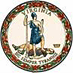 DATE: July 1, 2022TO: Directors, Supervisors, and Contact Persons AddressedFROM: Sandra C. Curwood, PhD, RDN, SandySUBJECT: Keep Kids Fed Act Information and WaiversThe purpose of this memo is to provide school and community sponsors with information about the Keep Kids Fed Act (KKFA), including guidance for school nutrition and summer program operations, as well as meal reimbursement information for SY 2022–23. The information outlined in this memo includes all information currently available to state agencies. The Virginia Department of Education, Office of School Nutrition Programs (VDOE-SNP) will provide additional information as soon as it is available from the United States Department of Agriculture, Food and Nutrition Services division (USDA-FNS). Summer 2022 WaiversThe three waivers listed below are extensions of nationwide waiver flexibilities offered in summer 2021 and only apply to SFSP and SSO operations in summer 2022. These waivers are effective immediately and expire on September 30, 2022. Nationwide Waiver to Extend Area Eligibility Waivers for Summer 2022 Operations – EXTENSION 5Under this waiver, SFSP and SSO sponsors may continue operating open sites independent of area eligibility requirements. Nationwide Waiver to Allow Area Eligibility for Closed Enrolled Sites for Summer 2022 Operations – EXTENSION 4Under this waiver, SFSP and SSO operators of closed enrolled sites during the COVID–19 pandemic may determine site eligibility through area eligibility, without collecting income eligibility applications. Nationwide Waiver to Allow Summer Food Service Program Reimbursement Rates for the Seamless Summer Option in Summer 2022This waiver allows school food authorities to claim SSO meals and snacks at the SFSP reimbursement rates. SSO may only operate during traditional summer vacation periods and, for year-round schools, during school vacation periods longer than 10 school days. Increased Per Meal ReimbursementsThe KKFA includes language to provide higher per-meal reimbursement rates in the NSLP, SBP, and CACFP through SY 2022–2023. Sponsors can expect an additional 40 cents per lunch through the NSLP, 15 cents per breakfast through the SBP, and 10 cents per meal or snack through the CACFP. These increases to the federal reimbursement are effective through June 2023. Next Steps for ApplicationsBeginning July 5, 2022, sponsors can elect the summer 2022 waivers in the SNPWeb Waiver Tool for each program. Sponsors must elect each applicable waiver and check the boxes for the months of operation.Sponsors that submitted a 2021–2022 SFSP application can extend the program through the end of their summer operation by electing these waivers in SNPWeb.Sponsors with submitted or approved 2021–2022 SFSP applications may choose to operate these newly eligible summer feeding sites under either the SFSP or SSO. Any new community site needs to complete a pre-operational site visit before beginning operations. All new sites must be approved in SNPWeb before the site can begin claiming meals.Sponsors that do not have a submitted SFSP application may only use SSO for newly eligible sites. The sponsor must submit all newly eligible SFSP and SSO site applications in SNPWeb. The assigned regional specialist will review and approve the applications as quickly as possible.Webinar RegistrationThe VDOE-SNP will provide guidance on the KKFA via a webinar on July 7, 2022, at 2:00 p.m. Register for the webinar in advance. Details for joining the webinar will be provided upon registration.The USDA-FNS will likely release additional KKFA information and resources in the coming weeks. The VDOE-SNP is committed to communicating any new information to sponsors in a timely manner via future memos and webinars.For more information, please contact your assigned school or child nutrition programs regional specialist or the SNP policy mailbox via email at SNPpolicy@doe.virginia.gov.SCC/AMN